RECORD OF BOARD PROCEEDINGSBellevue Board of Education Regular Meeting
May 25, 2022 6:00 PM
Grandview Elementary School Bellevue, Kentucky May 25, 2022The Regular Meeting of the Bellevue Board of Education on May 25, 2022 was called to order by Board Member, Jenn Owens at 6:00 pm, followed by the Pledge of Allegiance.The Board observed a moment of silence for the victims and families affected by the school shooting in Uvalde, Texas. Superintendent Robb Smith took roll call attendance. Members present: Julie Fischer, Jenny Hazeres, Liz Joseph, Jenn OwensMembers absent:Dan SwopeRecognitions	Retirees: Joyce Matthews, Kathy Riley, Sherri Satterfield	Student Liaison: Nate Long 05-22-1 Motion Passed: Julie Fischer made a motion to Recess, second by Liz Joseph.  The motion carried 4 – 0.05-22-2 Motion Passed: Liz Joseph made a motion to Reconvene, second by Julie Fischer.   The motion carried 4 – 0.05-22-3 Motion Passed: Julie Fischer made a motion to adopt the agenda for the May 25, 2022 Regular Meeting, second by Liz Joseph.  The motion carried 4 - 0.05-22-4 Motion Passed: Liz Joseph made a motion to approve the consent agenda as presented a. through u., second by Julie Fischer.  The motion carried 4 – 0.a. Request approval of the April 27, 2022 Regular Meeting Minutes, the May 3, 2022 Special Meeting Minutes, and the May 11, 2022 Working Session Meeting Minutesb. Request approval to Pay Bills and Payroll for the month of May 2022c. Request approval of the Treasurer's Report for the month of April 2022d. Request approval to provide Transportation for Early Childhood Students (Preschool and Kindergarten) for 2022-2023 school year e. Request approval of a Non-Restricted Indirect Cost Rate of 13.09% and a Restricted Indirect Cost Rate of 3.04% for the FY 2022-2023 school year f. Request approval of the Audit Contract with Barnes Dennig & Co., Ltd. in the amount of $19,000 for the 2021-2022 fiscal year auditg. Request approval of the Transition Coordinator job description h. Request approval of Revised 2022-2023 Administrative/Supplemental Service Salary Schedule i. Request to hire a student worker for the months of June and July 2022 to assist with summer technology assistance at a rate of $10/hourj. Request approval to continue the Community Eligibility Provision Free Breakfast and Lunch Program for 2022-2023 school year k. Request approval of Bellevue High School's candidates for graduation upon completion of required course of study for 2022 graduation year as attachedPresenting the Bellevue High School Class of 2022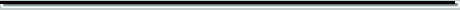 l. Request approval of the Acceptable Use Policy and Mobile Device User Agreementm. Request approval of the Staffing Allocation Policyn. Request approval of application for the Strategic Prevention Framework grant (US Dept of Ed) for $375,000 a year for five yearso. Request approval of application for the Full-Service Community Schools grant (US Dept. of Ed) for $500,000 a year for five yearsp. Request acceptance of the FY23 Special Offer of Assistance (SFCC) to Bellevue Independent Schools in the amount of $12,726,200 to be used for the renovation of Grandview Elementary per HB1 of the 2022 Legislative Session.q. Request approval of the Pupil Attendance Waiver FY22-23 for full time enrolled virtual learnersr. Request approval to surplus technology items as submitted by Jim Seward, District Technology Coordinators. Request approval of BHS Athletics fundraiser - Schoolwide Online Spirit Shop t. Request approval of Revised 2022-2023 District Desktop Technician Salary Schedule u. Request approval of Revised 2022-2023 District Technology Coordinator Salary ScheduleAdministrative ReportsHearing of Citizens and DelegationsOld Business New Business05-22-5 Motion Passed: Jenny Hazeres made a motion to approve the Application and Certificate for Payment No. 10 to Leo J. Brielmaier for BISD project #21-155, second by Liz Joseph.  The motion carried 4 – 0.Recommendations of the Superintendent 05-22-6 Motion Passed: Julie Fischer made a motion to approve the Tentative Budget for the 2022-2023 school year, second by Liz Joseph.  The motion carried 4 – 0.Acknowledgements of the SuperintendentInformational ItemsGrandview Financial Report April 2022Bellevue High Financial Report April 202205-22-7 Motion Passed:  Julie Fischer made a motion to enter into Executive Session per KRS 61.810(1)(f), second by Jenny Hazeres.  Discussions or hearings which might lead to the appointment, discipline, or dismissal of an individual employee, member, or student without restricting that employee's, member's, or student's right to a public hearing if requested. This exception shall not be interpreted to permit discussion of general personnel matters in secret.Roll call vote required, the tallied votes were:Julie Fischer		yesJenny Hazeres 	yesLiz Joseph 		yesJenn Owens		yesDan Swope		absent05-22-8 Motion Passed:  Jenny Hazeres made a motion to enter into Open Session, second by Julie Fischer.  The motion carried 4 – 0.05-22-9 Motion Passed:  Liz Joseph made a motion to adjourn at 8:05 pm, second by Julie Fischer.  The motion carried 4 – 0.	_____________________________  	        ______________________________Chairperson                                                       Secretary Aaesha Al NuaimiLogan AllenEmma BarrettJaden BivensChris BundyWill ClarkIan CooneyBraden CorleySilvia Cuevas MorenoKalyia DayMeleeah DotsonHailey DowellKelsey DurbinDiane EdwardsSeth FarleyAngie GiffordJeffrey GrantRJ HarrisElla HenryEmma HerznerKayla HiattScott HonakerLaney JohnsonDeja JosephCorey KableMarco KroppNathan LongRosalina Lorenzo-HernandezDeven MartinDylan MartinBrenna MathyZach NoonchesterGabby (Hazel) OgzewallaBronson OrmesStaci SpencerHenrik SteffensJosie StevensonWill StrongMichael TaylorMaddie ThompsonMackenzie TiemeyerSarah TrapZoe TrentJosh WahoffTyler WaltonDanny WatsonDearah WelchZak WesleyCam WilliamsArchitect Report presented by Ehmet HayesGrandview Elementary School Report presented by Heather RabeArchitect Report presented by Ehmet HayesGrandview Elementary School Report presented by Heather RabeBellevue High School Report presented by Tiffany Hicks District Support Services Report presented by Katrina RechtinDistrict Support Services Report presented by Katrina RechtinDistrict Academic Services Report presented by Alison TeegardenDistrict Academic Services Report presented by Alison TeegardenDistrict Special Populations Report presented by Tara WittrockDistrict Special Populations Report presented by Tara WittrockCommunications Report presented by Candace Gibson Student Liaison Report presented by Nate LongSuperintendent Report, no report this meeting City Liaison Report presented by Ryan SalzmanAttorney Report, no report this meetingPERSONNEL ACTIONS – May 2022PERSONNEL ACTIONS – May 2022PERSONNEL ACTIONS – May 2022PERSONNEL ACTIONS – May 2022PERSONNEL ACTIONS – May 2022STAFF MEMBERPOSITIONLOCATIONEFFECTIVE DATEHIRE:HIRE:HIRE:HIRE:HIRE:Julia YankeTeacherGES7/01/2022Courtney VerkampTeacherGES7/01/2022Kaitlyn HallAssistant girls’ volleyball coachBHS7/01/2022Stephanie TaylorLBD teacherGES7/01/2022Jeff McCarthyAssistant football coachBHS7/01/2022Jack HeringAssistant football coachBHS7/01/2022Katie ShroyerAssistant girls’ soccer coach BHS7/01/2022Dylan LambertTeacherBHS7/01/2022Emma Von LehmanTeacherBMS7/01/2022Elijah ReceAssistant football coachBHS7/01/2022Kelsey WrightDirector of FinanceCO7/01/2022TRANSFER:TRANSFER:TRANSFER:TRANSFER:TRANSFER:Elizabeth WinklerFrom: Math TeacherTo: Math Curriculum Resource TeacherBHS7/01/2022RESIGN:RESIGN:RESIGN:RESIGN:RESIGN:Toni SkeesTeacherGES6/30/2022McKenzie LeighTeacherGES6/30/2022RETIRE:RETIRE:RETIRE:RETIRE:RETIRE:NON-RENEW:NON-RENEW:NON-RENEW:NON-RENEW:NON-RENEW:Sarah NestheideTeacherBHS6/30/2022Maria SmithPreschool I/AGES6/30/2022